Auftrag 1:a) + 3) Au pied du Gothard.	 	f) + 1) C'est pour cela qu'il a fait venir des ouvriers Walser.b) + 5) Pour aller de l'autre côté de la montagne	g) + 4) Voilà joli pont qui enjambe la rivière.  c) + 2) Les habitants des deux côtés aimeraient bien une route plus directe.	h) + 6) Petit à petit un chemin suspendu se construit.	d) + 8) Mais franchir le Gothard n'est pas une chose facile.	i) + 7) Au fil des ans la route s'est améliorée.e) + 9) La famille se retrouve très vite en face d'obstacles insurmontables.	 Auftrag 2:a) Dans les régions de Uri et du Tessin. / Au milieu des alpes, au pied du Gothard.  	e) Tout le monde.b) Ils sont très, très longs.  	f) Ils sont des commerçants. (Ils veulent vendre/acheter qc.)c) Parce que la montagne est pleine de danger. 	g) Parce qu'il n'y a pas encore de chemin. d) Des Walsers, des montagnards. Auftrag 3:Die richtige Reihenfolge: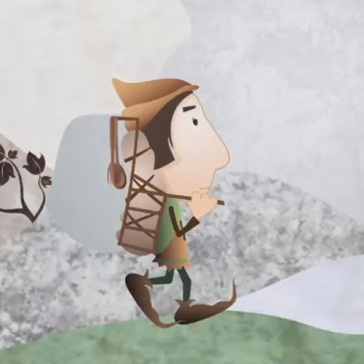 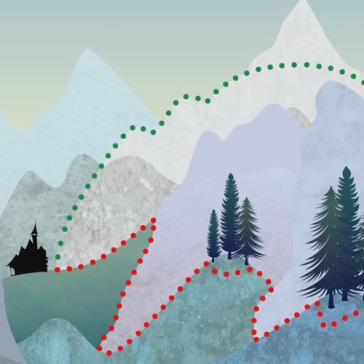 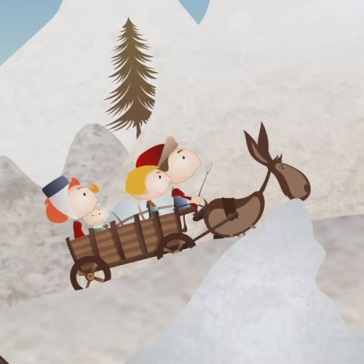 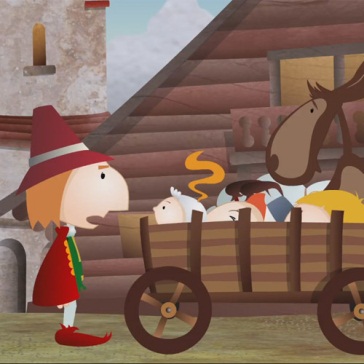 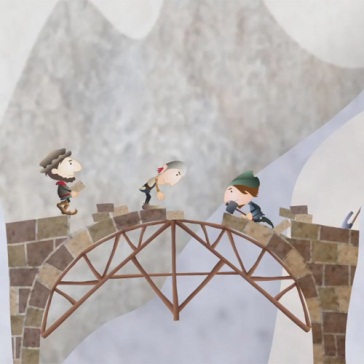 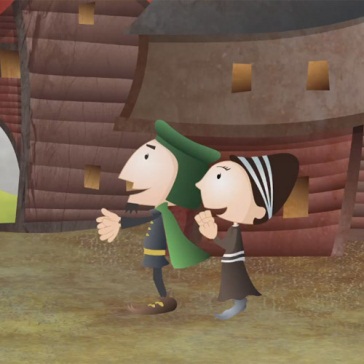 